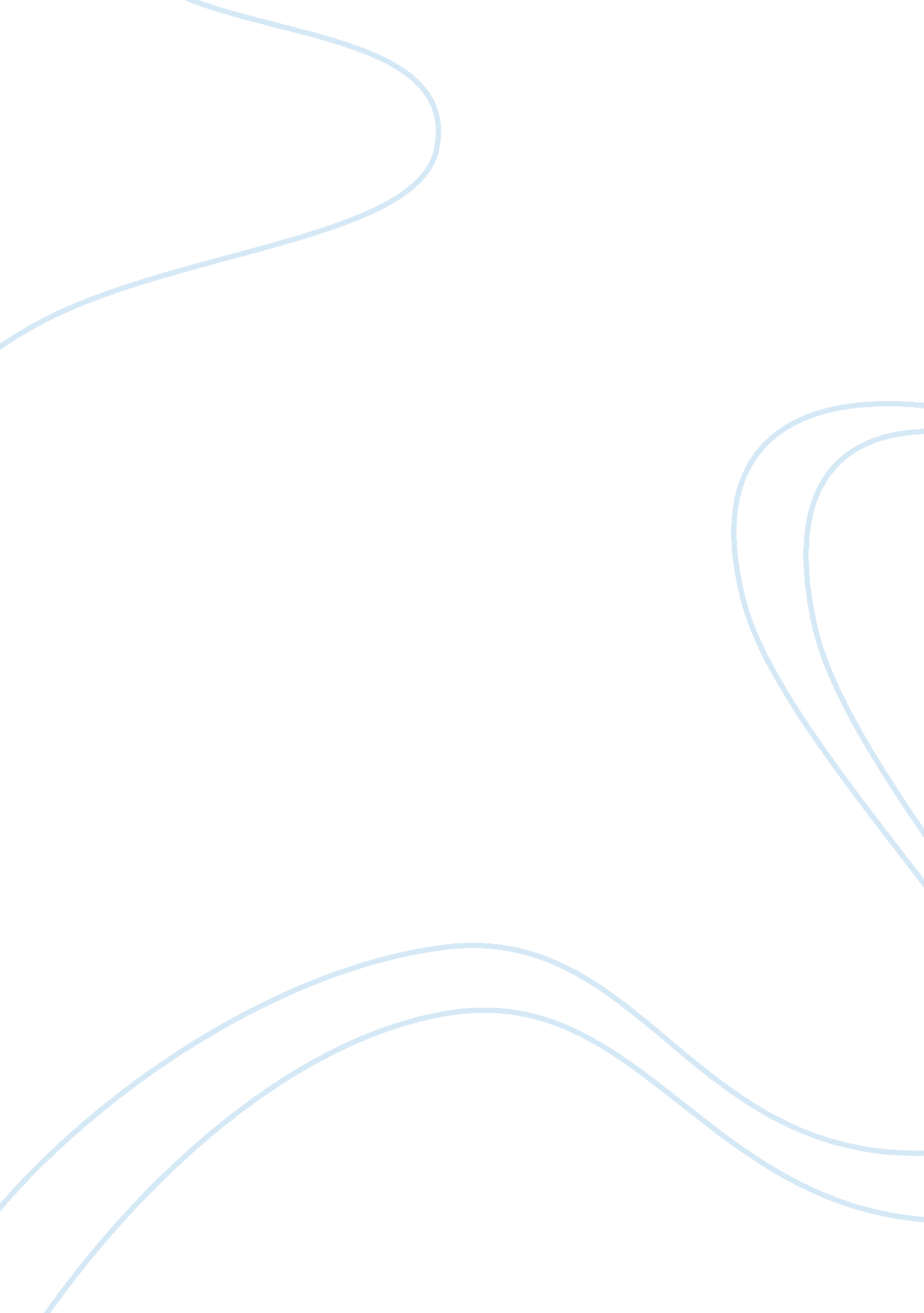 Educated unemployment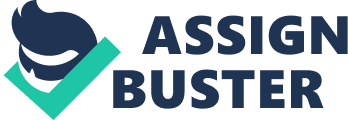 Indian constitution provides provision for reservation for sc/st/. other backward classes and the women. and for the last couple of years 33% reservation for women is being discussed at the national level. Giving power to women for their all roud development is the key to just a society wherein the progress of the nation shall thrive. empowerment of women is a long due as they have been suppressed, subjugated and denied the neccessary for human development. sati, bride burning, tortured of married women and incest are some other blots on the female society. infact, these blots have been put by the hypocrite males who exploits women to dominate in this unisex oriented system. Thus people are still living in the medieval age, so far as the issue of women is concern. in this grim scenario, we have any examples that encourage us to fight for the cause. late Kalpana Chawla did india proud by joining NASA as an astronaut. Arundhati Roy, Shoba De and Anita Pratap are celebrated writers. We can recall the names of Sushma Swaraj, Maya wati, Sonia Gandhi an other political figure in india. omen are pilots, engineers, doctors, researchers and businesswomen. they are giving better results than women because of their tenacity of purpose, perseverence and hard worked. Only 65. 46 percent of our women are literate as per as censua 2011 despite a boom in the education sector. Now a days the government, NGOs and even private firms are coming forward to empower the fairer sex. Girls are getting scholarships and free midday meal in cshools run by goverment. There are reserve seats for women in colleges and universities. orporate firms give preference to female CRM executives. The front office of a hotel always hads women employees because they have a suave manners and give good impression to the guess who check into such hotels. Most of the air hoistesses of airlines are women. Rural women are still deprived of many basic rights. Rural must study, work in agro based enterprises and participate in the operations of local Panchayats. Many women are already involved in social work and issuses related to environment. Medha Patkar and Shabana Azmi are the prominent names in this context. Many women like Kiran Bedi, Indira Goswami, Arundhati Roy have been given awards in their respective fields. Poverty, illiteracy, social dogmas and resistance to change are the four major reasons responsible for the pathetic state of women. in the tweenty first century, the rural women of india are still living in the medieval age. Males also try to dominate and exploit them whenever they get oppurtunities to do so. female education and complete rejection fof social dogmas(like sati, dowry, male diminance and the concept of weaker sex) are the need of hour. Further the govt. as aslo promoted several schemes for the benefit of women. Bank accounts for them and various literacy/health campaign. The economic independence is the key to liberating and empowerment. Education and health of the lady and her children are the other factors that would lead to her coveted goals. Women must educate first. they must also fight against exploitative tendencies of men at govt or private places. They must organise themselves and become single dominant entity the world over. United efforts in all the areas coud deliver the coveted results for women. 